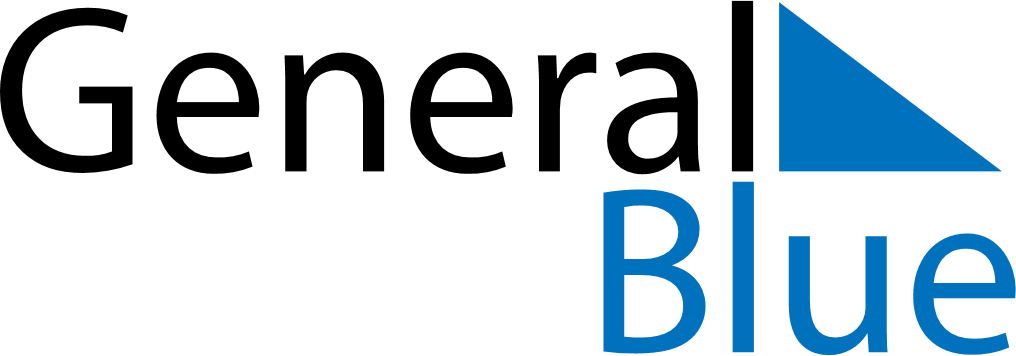 March 2030March 2030March 2030March 2030March 2030SundayMondayTuesdayWednesdayThursdayFridaySaturdayNOTES12345678910111213141516171819202122232425262728293031}